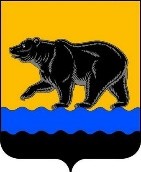 АДМИНИСТРАЦИЯ ГОРОДА НЕФТЕЮГАНСКАПОСТАНОВЛЕНИЕ     01.06.2022                                                                                             № 1037-п г.НефтеюганскО внесении изменений в постановление администрации города Нефтеюганска от 15.11.2018 № 591-п «Об утверждении муниципальной программы «Управление муниципальными финансами города Нефтеюганска»В соответствии с постановлениями администрации города Нефтеюганска от 27.09.2018 № 483-п «Об утверждении перечня муниципальных программ города Нефтеюганска», от 18.04.2019 № 77-нп «О модельной муниципальной программе города Нефтеюганска, порядке принятия решения о разработке муниципальных программ города Нефтеюганска, их формирования, утверждения и реализации», а также в целях уточнения объемов бюджетных ассигнований и лимитов бюджетных обязательств администрация города Нефтеюганска постановляет:Внести изменения в постановление администрации города Нефтеюганска от 15.11.2018 № 591-п «Об утверждении муниципальной программы «Управление муниципальными финансами города Нефтеюганска» (с   изменениями,    внесенными    постановлениями    администрации    города от 25.01.2019 № 27-п,   от   05.02.2019   №   46-п,   от   13.05.2019   №   236-п, от 24.09.2019 № 979-п, от 31.10.2019 № 1204-п, от 13.11.2019 № 1266-п, от 06.02.2020 № 134-п, от 18.05.2020 № 756-п, от 23.09.2020 № 1576-п, от 06.11.2020 № 1917-п, от 07.12.2020 № 2115-п, от 17.12.2020 № 2224-п, от 15.02.2021 № 169-п, от 24.02.2021 № 209-п, от 12.04.2021 № 483-п, от 05.08.2021 № 1307-п, от 24.08.2021 №1422-п, от 21.09.2021 № 1592-п, от 17.11.2021 № 1936-п, от 20.12.2021 № 2144-п, от 20.12.2021 № 2145-п, от10.03.2022 № 391-п, от 30.03.2022 № 544-п), а именно: в приложении к постановлению:В паспорте муниципальной программы «Управление муниципальными финансами города Нефтеюганска» строку «Параметры финансового обеспечения муниципальной программы» изложить в следующей редакции:2«».Таблицу 2 муниципальной программы изложить согласно приложению к постановлению.Департаменту по делам администрации города (Белякова С.В.) разместить постановление на официальном сайте органов местного самоуправления города Нефтеюганска в сети Интернет.Глава города Нефтеюганска	Э.Х.БугайПриложениек постановлению администрации города от 01.06.2022 № 1037-пТаблица 2Распределение финансовых ресурсов муниципальной программы (по годам)Параметры финансовогоОбщий объём финансирования муниципальнойобеспеченияпрограммы за счёт средств местного бюджетамуниципальнойсоставляет 634 851,311тыс. рублей, в том числе:программы2022– 77 503,911тыс. рублей;2023– 68 452,300 тыс. рублей;2024 –71 714,300 тыс. рублей;2025– 73 461,300 тыс. рублей;2026 – 2030– 343 719,500 тыс. рублей.Номер структу рного элемен та (основ- ногоме ро- прияти я)Структурный элемент (основное мероприятие) (их связь целевыми показателями муниципальной программы)Ответственный исполнитель/ соисполнитель)Источники финансированияФинансовые затраты на реализацию (тыс. рублей)Финансовые затраты на реализацию (тыс. рублей)Финансовые затраты на реализацию (тыс. рублей)Финансовые затраты на реализацию (тыс. рублей)Финансовые затраты на реализацию (тыс. рублей)Финансовые затраты на реализацию (тыс. рублей)Номер структу рного элемен та (основ- ногоме ро- прияти я)Структурный элемент (основное мероприятие) (их связь целевыми показателями муниципальной программы)Ответственный исполнитель/ соисполнитель)Источники финансированиявсегов том числев том числев том числев том числев том числеНомер структу рного элемен та (основ- ногоме ро- прияти я)Структурный элемент (основное мероприятие) (их связь целевыми показателями муниципальной программы)Ответственный исполнитель/ соисполнитель)Источники финансированиявсего2022г.2023г.2024г.2025г.2026-2030годы12345910111213Подпрограмма I «Организация бюджетного процесса в городе Нефтеюганске»Подпрограмма I «Организация бюджетного процесса в городе Нефтеюганске»Подпрограмма I «Организация бюджетного процесса в городе Нефтеюганске»Подпрограмма I «Организация бюджетного процесса в городе Нефтеюганске»Подпрограмма I «Организация бюджетного процесса в городе Нефтеюганске»Подпрограмма I «Организация бюджетного процесса в городе Нефтеюганске»Подпрограмма I «Организация бюджетного процесса в городе Нефтеюганске»Подпрограмма I «Организация бюджетного процесса в городе Нефтеюганске»Подпрограмма I «Организация бюджетного процесса в городе Нефтеюганске»1.1Обеспечение деятельности департамента финансов (показатель 1)Департамент финансовадминистрации города Нефтеюганскавсего627 149,71177 490,11168 452,30068 743,90068 743,900343 719,5001.1Обеспечение деятельности департамента финансов (показатель 1)Департамент финансовадминистрации города Нефтеюганскафедеральный бюджет1.1Обеспечение деятельности департамента финансов (показатель 1)Департамент финансовадминистрации города Нефтеюганскабюджет автономного округа1.1Обеспечение деятельности департамента финансов (показатель 1)Департамент финансовадминистрации города Нефтеюганскаместный бюджет627 149,71177 490,11168 452,30068 743,90068 743,900343 719,5001.1Обеспечение деятельности департамента финансов (показатель 1)Департамент финансовадминистрации города Нефтеюганскаиные внебюджетные источникиИтого по подпрограмме IДепартамент финансов администрации города Нефтеюганскавсего627 149,71177 490,11168 452,30068 743,90068 743,900343 719,500Итого по подпрограмме IДепартамент финансов администрации города Нефтеюганскафедеральный бюджетИтого по подпрограмме IДепартамент финансов администрации города Нефтеюганскабюджет автономного округаИтого по подпрограмме IДепартамент финансов администрации города Нефтеюганскаместный бюджет627 149,71177 490,11168 452,30068 743,90068 743,900343 719,500Итого по подпрограмме IДепартамент финансов администрации города Нефтеюганскаиные внебюджетные источники12345910111213Подпрограмма II «Управление муниципальным долгом города Нефтеюганска»Подпрограмма II «Управление муниципальным долгом города Нефтеюганска»Подпрограмма II «Управление муниципальным долгом города Нефтеюганска»Подпрограмма II «Управление муниципальным долгом города Нефтеюганска»Подпрограмма II «Управление муниципальным долгом города Нефтеюганска»Подпрограмма II «Управление муниципальным долгом города Нефтеюганска»Подпрограмма II «Управление муниципальным долгом города Нефтеюганска»Подпрограмма II «Управление муниципальным долгом города Нефтеюганска»Подпрограмма II «Управление муниципальным долгом города Нефтеюганска»Подпрограмма II «Управление муниципальным долгом города Нефтеюганска»2.1Обслуживание муниципального долга (показатель 2)Департамент финансов администрации города Нефтеюганскавсего7 701,60013,8000,02 970,4004 717,4000,02.1Обслуживание муниципального долга (показатель 2)Департамент финансов администрации города Нефтеюганскафедеральный бюджет2.1Обслуживание муниципального долга (показатель 2)Департамент финансов администрации города Нефтеюганскабюджет автономного округа2.1Обслуживание муниципального долга (показатель 2)Департамент финансов администрации города Нефтеюганскаместный бюджет7 701,60013,8000,02 970,4004 717,4000,02.1Обслуживание муниципального долга (показатель 2)Департамент финансов администрации города Нефтеюганскаиные внебюджетные источникиИтого по подпрограмме IIДепартамент финансов администрации города Нефтеюганскавсего7 701,60013,8000,02 970,4004 717,4000,0Итого по подпрограмме IIДепартамент финансов администрации города Нефтеюганскафедеральный бюджетИтого по подпрограмме IIДепартамент финансов администрации города Нефтеюганскабюджет автономного округаИтого по подпрограмме IIДепартамент финансов администрации города Нефтеюганскаместный бюджет7 701,60013,8000,02 970,4004 717,4000,0Итого по подпрограмме IIДепартамент финансов администрации города Нефтеюганскаиные внебюджетные источникиВсего по муниципальной программеВсего по муниципальной программеВсего по муниципальной программевсего634 851,31177 503,91168 452,30071 714,30073 461,300343 719,500Всего по муниципальной программеВсего по муниципальной программеВсего по муниципальной программефедеральный бюджетВсего по муниципальной программеВсего по муниципальной программеВсего по муниципальной программебюджет автономного округаВсего по муниципальной программеВсего по муниципальной программеВсего по муниципальной программеместный бюджет634 851,31177 503,91168 452,30071 714,30073 461,300343 719,500Всего по муниципальной программеВсего по муниципальной программеВсего по муниципальной программеиные внебюджетные источникиИнвестиции в объекты муниципальной собственности (за исключением инвестиций в объекты муниципальной собственности по проектам, портфелям проектов)Инвестиции в объекты муниципальной собственности (за исключением инвестиций в объекты муниципальной собственности по проектам, портфелям проектов)Инвестиции в объекты муниципальной собственности (за исключением инвестиций в объекты муниципальной собственности по проектам, портфелям проектов)всего0,00,00,00,00,00,0Инвестиции в объекты муниципальной собственности (за исключением инвестиций в объекты муниципальной собственности по проектам, портфелям проектов)Инвестиции в объекты муниципальной собственности (за исключением инвестиций в объекты муниципальной собственности по проектам, портфелям проектов)Инвестиции в объекты муниципальной собственности (за исключением инвестиций в объекты муниципальной собственности по проектам, портфелям проектов)федеральный бюджетИнвестиции в объекты муниципальной собственности (за исключением инвестиций в объекты муниципальной собственности по проектам, портфелям проектов)Инвестиции в объекты муниципальной собственности (за исключением инвестиций в объекты муниципальной собственности по проектам, портфелям проектов)Инвестиции в объекты муниципальной собственности (за исключением инвестиций в объекты муниципальной собственности по проектам, портфелям проектов)бюджет автономного округаИнвестиции в объекты муниципальной собственности (за исключением инвестиций в объекты муниципальной собственности по проектам, портфелям проектов)Инвестиции в объекты муниципальной собственности (за исключением инвестиций в объекты муниципальной собственности по проектам, портфелям проектов)Инвестиции в объекты муниципальной собственности (за исключением инвестиций в объекты муниципальной собственности по проектам, портфелям проектов)местный бюджетИнвестиции в объекты муниципальной собственности (за исключением инвестиций в объекты муниципальной собственности по проектам, портфелям проектов)Инвестиции в объекты муниципальной собственности (за исключением инвестиций в объекты муниципальной собственности по проектам, портфелям проектов)Инвестиции в объекты муниципальной собственности (за исключением инвестиций в объекты муниципальной собственности по проектам, портфелям проектов)иные внебюджетные источникиПроектная частьПроектная частьПроектная частьвсего0,00,00,00,00,00,0Проектная частьПроектная частьПроектная частьфедеральный бюджетПроектная частьПроектная частьПроектная частьбюджет автономного округаПроектная частьПроектная частьПроектная частьместный бюджетПроектная частьПроектная частьПроектная частьиные внебюджетные источники12345910111213Прочие расходыПрочие расходыПрочие расходывсего634 851,31177 503,91168 452,30071 714,30073 461,300343 719,500Прочие расходыПрочие расходыПрочие расходыфедеральный бюджетПрочие расходыПрочие расходыПрочие расходыбюджет автономного округаПрочие расходыПрочие расходыПрочие расходыместный бюджет634 851,31177 503,91168 452,30071 714,30073 461,300343 719,500Прочие расходыПрочие расходыПрочие расходыиные внебюджетные источникиВ том числе:В том числе:В том числе:Департамент финансов администрации города НефтеюганскаДепартамент финансов администрации города НефтеюганскаДепартамент финансов администрации города Нефтеюганскавсего634 851,31177 503,91168 452,30071 714,30073 461,300343 719,500Департамент финансов администрации города НефтеюганскаДепартамент финансов администрации города НефтеюганскаДепартамент финансов администрации города Нефтеюганскафедеральный бюджетДепартамент финансов администрации города НефтеюганскаДепартамент финансов администрации города НефтеюганскаДепартамент финансов администрации города Нефтеюганскабюджет автономного округаДепартамент финансов администрации города НефтеюганскаДепартамент финансов администрации города НефтеюганскаДепартамент финансов администрации города Нефтеюганскаместный бюджет634 851,31177 503,91168 452,30071 714,30073 461,300343 719,500Департамент финансов администрации города НефтеюганскаДепартамент финансов администрации города НефтеюганскаДепартамент финансов администрации города Нефтеюганскаиные внебюджетные источники